6th Grade Homework WebpageHave you ever wondered what your student is doing in class each day?  Ever wondered what they might need to do for homework each night?  Now you can check out what is going on in one place.  At the start of each week, stop by the Edison Middle School 6th Grade Homework Webpage and see what will be happening in each 6th grade class and what will need to be completed as homework, as well as the expected due date for those assignments.Type the following web address into you browser, and be sure to bookmark the site for continued use throughout the course of the year:http://bit.ly/6thgradehomeworkwebsite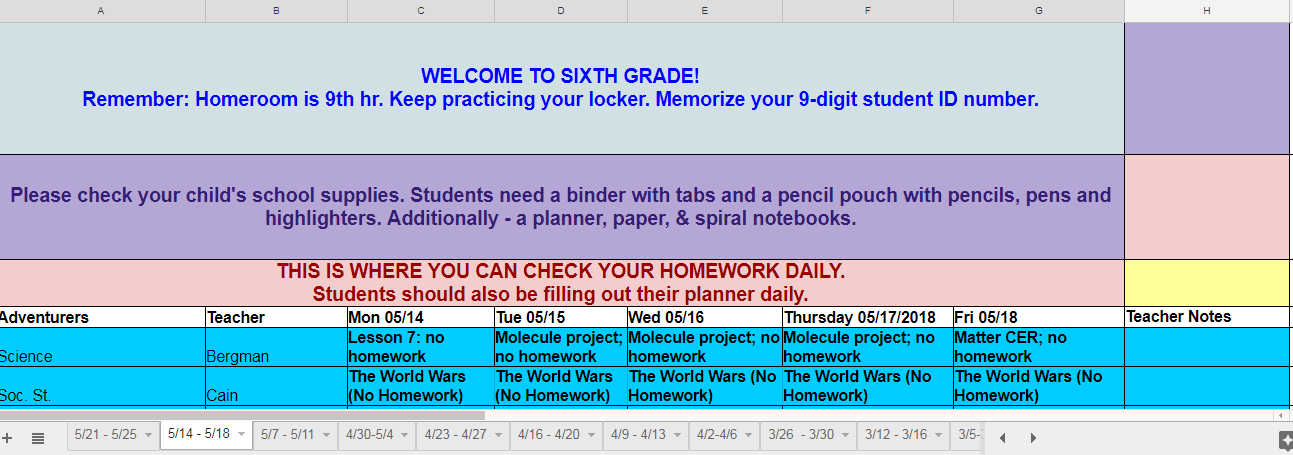 